关于举办市级继续医学教育项目
《危重症营养规范化管理和治疗新策略》的通知
    为进一步提高危重症患者的营养管理水平，完善规范重症营养诊疗体系，提高危重症患者的营养管理质量。衢州市人民医院将于2021年4月24日举办市级继续医学教育项目《危重症营养规范化管理和治疗新策略》学习班，项目编号：20211901006。全程参加培训的学员经考试合格后授予市级继续医学教育Ⅱ类学分五分。现将培训有关事宜通知如下：一、时间：2021年4月24日-25日二、培训地点：衢州市弈园大酒店 弈缘厅（衢州市西区九华北大道弈谷问体城一区）三、培训内容：如何做好危重症患者的营养支持的管理，如何规范危重症患者肠内、肠外营养支持，阐述目前国内外危重症患者营养支持治疗的新理念。四、费用标准：培训200元/人，交通住宿费自理，或回单位报销。
五、培训人员：基层医院内科、外科、急诊科、ICU相关科室医护人员。
六、报名方式：网上预报名加现场医教管理APP扫码签到。
七、联系人：王舜尧 电话15657005418八、注意事项：预约报名。名额有限，报满为止。请报名的同仁务必准时参加，参加时请遵守现场工作人员的疫情防控规定，预约报名时如实填写《疫情防控个人健康信息承诺书》，进入会场执行“亮绿码、测体温、戴口罩”，会场内落座间隔一个座位，保持间距1米以上。参加培训需要完成医教管理系统考试授予学分。预约报名二维码如下：报名二维码（含基本信息单位、姓名、性别、职称、专业、学分编号，联系电话及承诺书的内容）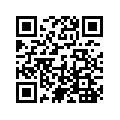 收费二维码：根据财务要求请备注姓名、单位及单位税号。因每个单位原则上只开具一张发票 
衢州市人民医院科教处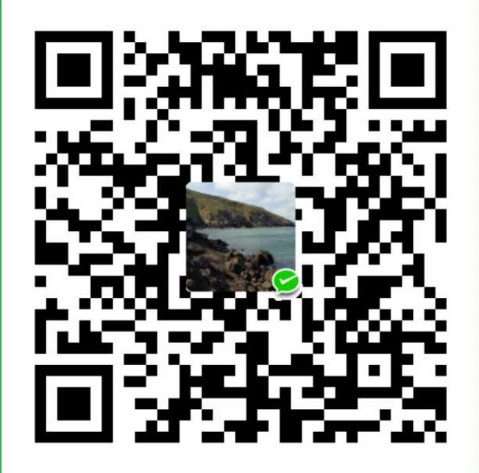 2021年4月8日